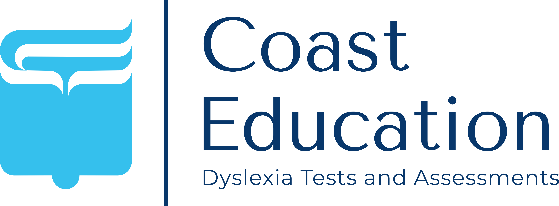 Secondary School/college  Dyslexia Checklist (ages 11-19)Do you feel that this  child/young person  will need Examination Access arrangements such as extra time, a reader, a scribe or mini breaks?    Yes/ No Any other details you feel are relevant, or difficulties your child reports with school or schoolwork: Parent’s / carer’s Title: ____________Parent’s / carer’s Name______________________________Telephone Number _________________________________Email Address: _____________________________________How do you prefer to be contacted? Email □ Telephone □ Next Steps:If you would like guidance or advice, please return this to: office@coast-education.co.uk OR by photograph to 0752 100 5842 (omitting personal details) NameClassDOBAgeDateDifficultiesYesNoFamily history of similar difficultiesProblems recalling factsDifficulty with recalling/following instructionsDifficulty remembering sequential information, e.g. times tables, science procedures, historical factsPoor concept of timeProblems with note takingOrganizational difficulties, remembering homework, equipment, etcWord finding difficulties or takes a while to respondDifficulty with fluent, accurate reading affecting comprehensionDifficulty with/avoids reading aloud in classDifficulty working out the sounds in words, or writing these down as lettersPersistent difficulty with spellingPoor structure and organization of written workDifficulty copying from the boardDifficulties producing clear, legible handwritingLow self-esteemRuns out of time in tests or examinationsReads at a slower rate than peers in the  classWrites at a slower rate than peers in the  classAggressive or non-compliant behaviourWork avoidance tacticsLack of confidenceOther (describe)StrengthsYesNoSophisticated receptive vocabularyGood critical thinking and reasoning skillsCapacity to perceive information 3-dimensionallyCreative, imaginative, practical skillsGood interpersonal skillsIntuitiveVisual spatial skillsGood visual memoryCapacity to see the “big picture”Good general knowledgeSport and/or drama skills Other (describe)